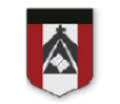 EDUCACION FISICABIENVENIDOS A LA SEGUNDA ETAPA DEL AÑOPROFESORA DESTEFANIS VANINASEÑO VANIvdestefanis@institutonsvalle.cba.edu.arHOLA FAMILIAS Y ALUMNOS: espero que hayan pasado unas reparadoras vacaciones y que comencemos juntos a continuar aprendiendoModalidad de trabajo: ENTRAR EN EL SIGUIENTE LINK:https://www.loom.com/share/286c92f4208e4df58521c07737c87fa3Modalidad de trabajo:En esta segunda etapa necesito pedirles un favor: devoluciones de las clases,   si es posible con algún videíto para observar a mis alumnos, sé que los tiempos de cada familia a veces se complican, por ello no es necesario que sea de cada clase enviada, como alternativa pueden hacer la devolución cada 15 días y así enviar una sola vez el video de los contenidos trabajados en dichas clases, cada familia se puede organizar de acuerdo a sus compromisos. De esta forma podre tener un seguimiento específico de cada alumno ya que no se sabe cuándo retomaremos con clases presenciales.Con  el profe Andrés nos pusimos de acuerdo en una propuesta de trabajo para esta segunda etapa: vamos a intercalar clases virtuales con las clases como las veníamos enviando, o sea el próximo miércoles 12 de agosto comenzaremos con la clase virtual y el miércoles siguiente 19 de agosto será la clase enviada, siempre con anticipación daremos las indicaciones. Recuerden que tienen mi correo para dudas o consultas…Muchísimas gracias por hacer todo esto posible!!Tarea para alumnos:Repaso vóley: técnica de manejo alto y bajo, desplazamientos, practicar ejercicios dadosHasta la próxima Seño Vani 